جامــــــــــــــــــــعــــــــــة 8 مــــــــــــــــــــــــــــاي 1945                                                               السنة الجامعية : 2020/2021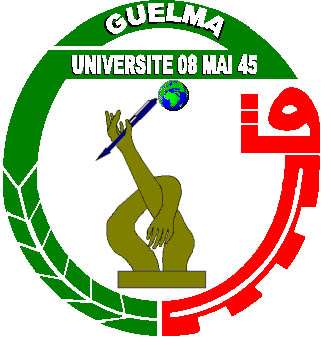 			كلية العلوم الإنسانية والاجتماعيةقســـــــــــــــــــــم الفلسفــــــــــــــــــــــــــــــــــــــــــــــــــــــــــــــــة                                                                                                        دورة مارس 2021برنامج امتحانات السنة الثالثة ليسانس فلسفة عامةرئيس القسمجامــــــــــــــــــــعــــــــــة 8 مــــــــــــــــــــــــــــاي 1945                                                       السنة الجامعية : 2020/2021			كلية العلوم الإنسانية والاجتماعيةقســـــــــــــــــــــم الفلسفــــــــــــــــــــــــــــــــــــــــــــــــــــــــــــــــة                                                                                                دورة مارس 2021برنامج امتحانات السنة أولى ماستر فلسفة تطبيقيةرئيس القسمجامــــــــــــــــــــعــــــــــة 8 مــــــــــــــــــــــــــــاي 1945                                                         السنة الجامعية : 2020/2021			كلية العلوم الإنسانية والاجتماعيةقســـــــــــــــــــــم الفلسفــــــــــــــــــــــــــــــــــــــــــــــــــــــــــــــــة                                                                                                 دورة مارس 2021برنامج امتحانات السنة الثانية ليسانس فلسفة عامةرئيس القسمجامــــــــــــــــــــعــــــــــة 8 مــــــــــــــــــــــــــــاي 1945                                                       السنة الجامعية : 2020/2021			كلية العلوم الإنسانية والاجتماعيةقســـــــــــــــــــــم الفلسفــــــــــــــــــــــــــــــــــــــــــــــــــــــــــــــــة                                                                                               دورة مارس 2021برنامج امتحانات السنة الثانية ماستر فلسفة تطبيقيةرئيس القسمالخميس01/04/2021الأربعاء31/03/2021الثلاثاء30/03/2021الاثنين29/03/2021الايامالتوقيتفلسفة الجمال1فلسفة غربية حديثةفكر عربي حديثفلسفة العلوم111.30-10.30مناهج فلسفية حديثةتعليمية الفلسفة1الحوكمة وأخلاقيات المهنةفلسفة الأخلاق14.30-15.30الأحد28/03/2021الخميس25/03/2021الأربعاء24/03/2021الثلاثاء23/03/2021الايامالتوقيتمصادر فلسفية1فلسفة التاريخ و الحضارة1الدولة و النظم السياسية1فلسفة العلوم:قضايا11.30-10.30مناهج البحث الفلسفيالأخلاق التطبيقيةالحجاج الفلسفي1فكر جزائري114.30-15.30الخميس01/04/2021الأربعاء31/03/2021الثلاثاء30/03/2021الاثنين29/03/2021الأيامالتوقيتالفلسفة اليونانيةتاريخ العلممدارس الفلسفة اليونانيةفكر شرقي11.30-10.30فلسفة القيممنهجية البحث الفلسفي1المنطق التقليديالفكر الخلدوني14.30-15.30الأحد28/03/2021الخميس25/03/2021الأربعاء24/03/2021الثلاثاء23/03/2021الايامالتوقيتفلسفة الفعلبيوتيقا ومستقبل الإنسانفلسفة الدينالفن والجماليات المعاصرة11.30-10.30تعليمية الفلسفةمنهجيات الحوار وأخلاقيات التواصلمقاولاتيةالاتصال 14.30-15.30